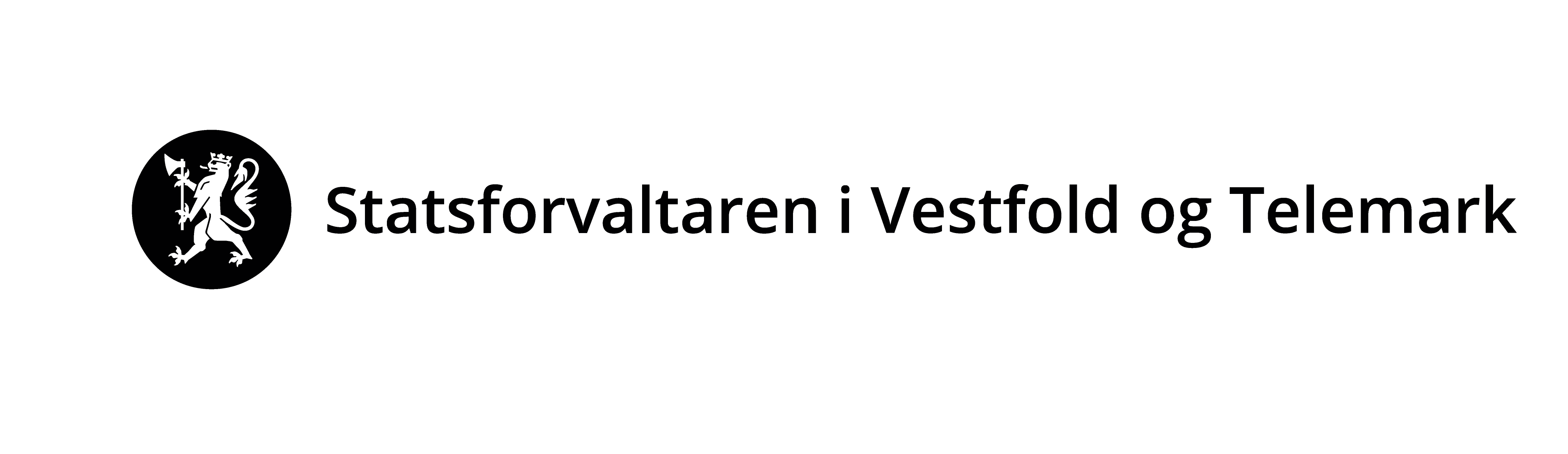 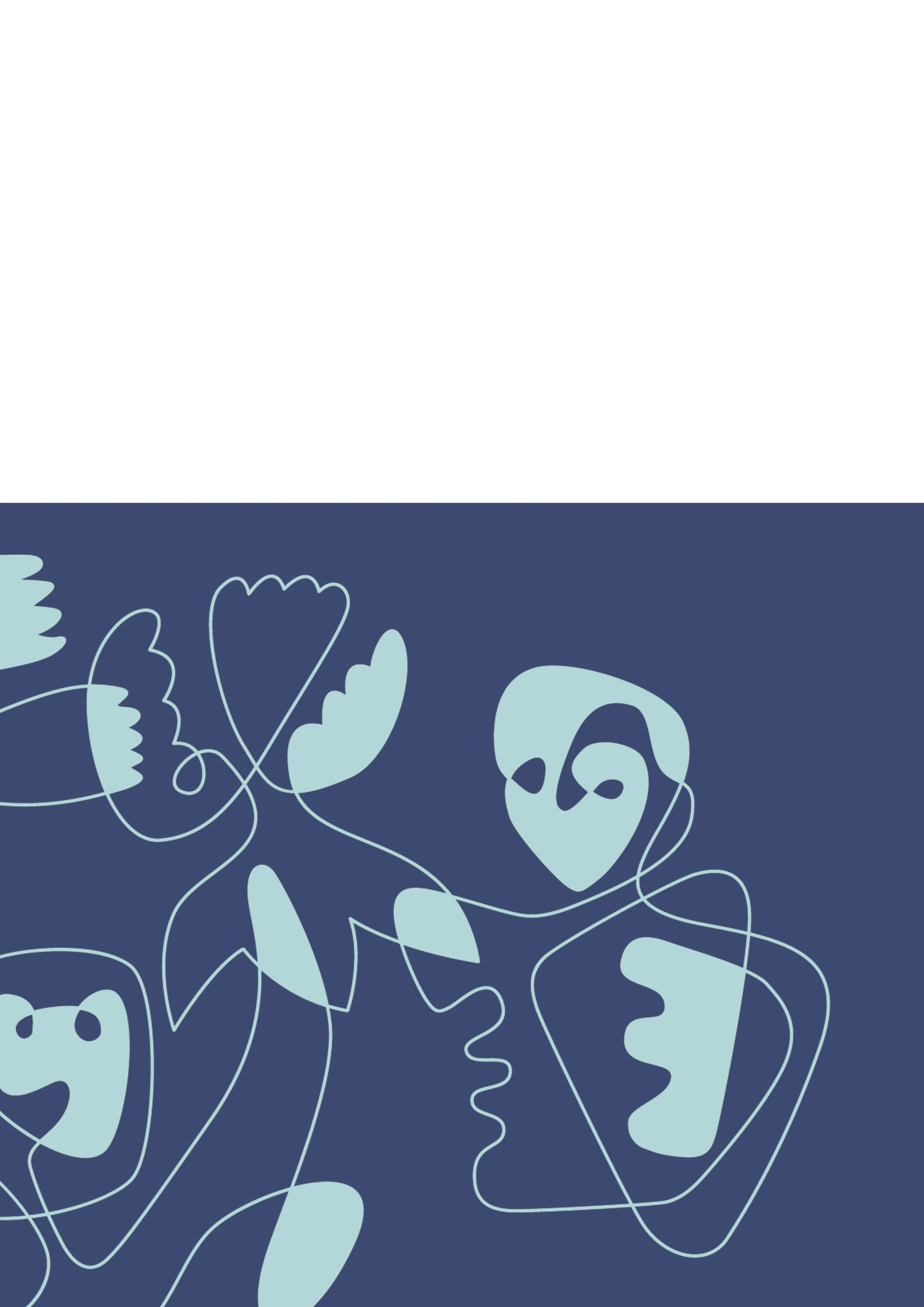 Skjemaet må fyllast ut nøyaktig og fullstendig, og alle naudsynte vedlegg må følge med. Skjemaet skal sendast til Statsforvaltaren pr. e-post (sfvtpost@statsforvalteren.no) eller pr. brev (Statsforvaltaren i Vestfold og Telemark, Postboks 2076, 3103 Tønsberg).Lenke til forureiningsforskrifta kapittel 26: https://lovdata.no/dokument/SF/forskrift/2004-06-01-931/KAPITTEL_8-3#KAPITTEL_8-3 Rettleiing til meldinga:Statsforvaltaren skal ha melding om verksemda, men gir ikkje løyve eller godkjenning til det som blir meldt inn. Det er i alle tilfelle bedrifta som har ansvar at verksemda er i tråd med krava i forskrifta.  Dette skjemaet gjeld for fiskeforedlingsverksemder som bruker 50 tonn råstoff eller meir per år eller produserer inntil 75 tonn/døgn ferdig produkt og som har utslepp til sjø. Fiskeforedling omfattar verksemder som slaktar eller foredlar fisk, skjell, blautdyr og skaldyr. Reine rundpakkeanlegg for fisk, som ikkje har utslepp til vatn, er ikkje omfatta av kapittel 26. Nye anlegg eller utvidingar/endringar skal i god tid før oppstart/endring sende inn utfylt skjema til Statsforvaltaren. Statsforvaltaren skal ikkje godkjenne meldinga, men kan på bakgrunn av den avgjere at verksemda må ha eit løyve etter § 11 i forureiningslova for å kunne drive lovleg.   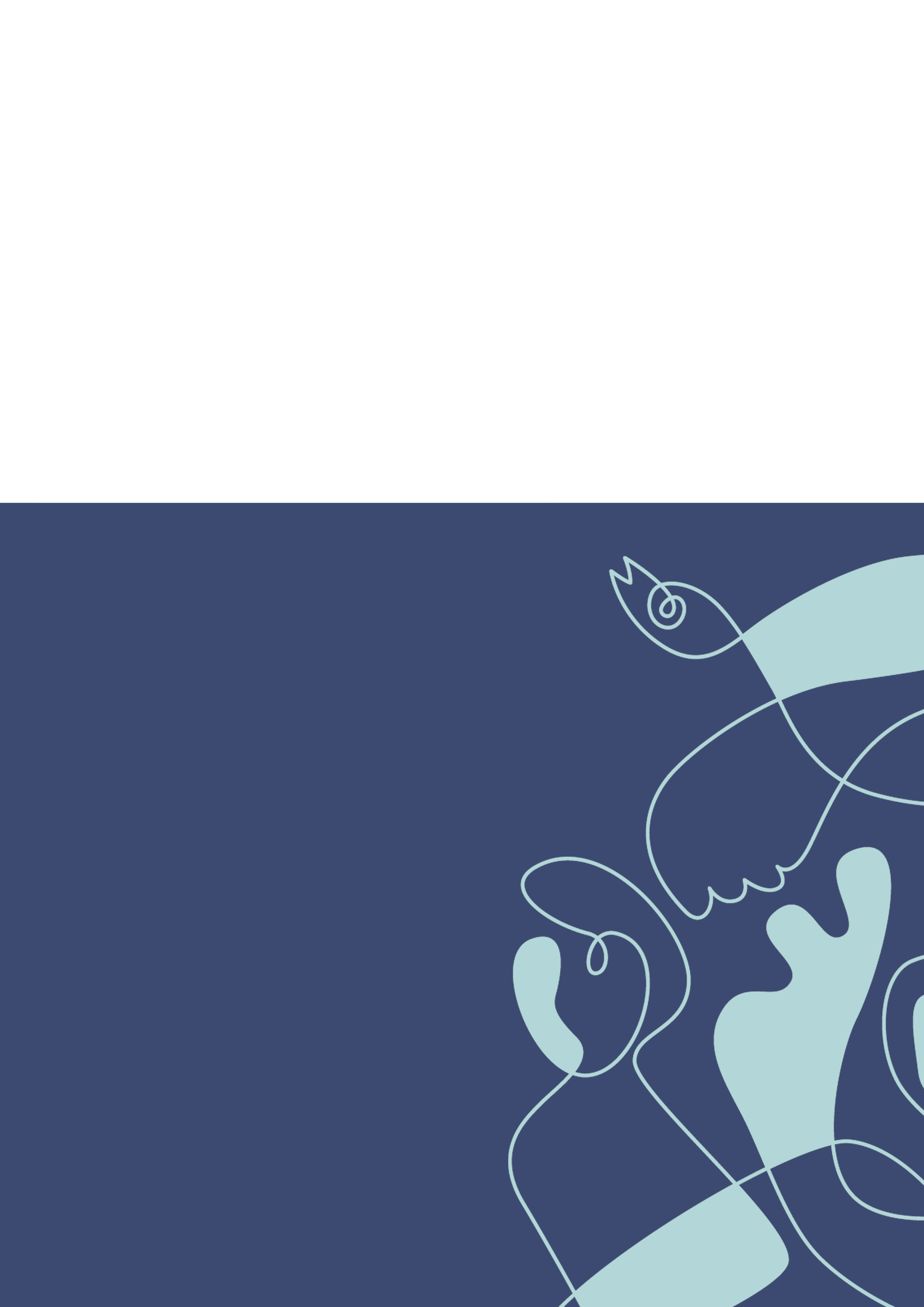 Opplysningar om verksemdaOpplysningar om verksemdaNamn på verksemdaGateadressePostadresseKommuneFylkeOrg.nr.Kontaktperson Kontaktperson NamnTelefone-postOpplysningar om anlegget (første del kun viss ulikt frå verksemda)Opplysningar om anlegget (første del kun viss ulikt frå verksemda)Opplysningar om anlegget (første del kun viss ulikt frå verksemda)Opplysningar om anlegget (første del kun viss ulikt frå verksemda)Opplysningar om anlegget (første del kun viss ulikt frå verksemda)Opplysningar om anlegget (første del kun viss ulikt frå verksemda)Opplysningar om anlegget (første del kun viss ulikt frå verksemda)Opplysningar om anlegget (første del kun viss ulikt frå verksemda)Opplysningar om anlegget (første del kun viss ulikt frå verksemda)Namn på anleggNamn på anleggNamn på anleggNamn på anleggGateadresseGateadresseGateadresseGateadressePostadressePostadressePostadressePostadresseKommuneKommuneKommuneKommuneFylkeFylkeFylkeFylkeOrg.nr.Org.nr.Org.nr.Org.nr.Kontaktperson Kontaktperson Kontaktperson Kontaktperson Kontaktperson Kontaktperson Kontaktperson Kontaktperson Kontaktperson NamnNamnNamnNamnTelefonTelefonTelefonTelefone-poste-poste-poste-postFiskeridirektoratets registreringsnrFiskeridirektoratets registreringsnrFiskeridirektoratets registreringsnrN- N- N- N- N- N- GardsnummerGardsnummerBruksnummerKartreferanse (UTM 32- koordinatar)Kartreferanse (UTM 32- koordinatar)Kartreferanse (UTM 32- koordinatar)Kartreferanse (UTM 32- koordinatar)Kartreferanse (UTM 32- koordinatar)Kartreferanse (UTM 32- koordinatar)Kartreferanse (UTM 32- koordinatar)Kartreferanse (UTM 32- koordinatar)Kartreferanse (UTM 32- koordinatar)Nord - Sør:Nord - Sør:Aust - VestEtableringsår/ byggjeår anleggEtableringsår/ byggjeår anleggEndra/utvida årAvstand til næraste bustad, fritidsbustad, skole, institusjon og liknande Avstand til næraste bustad, fritidsbustad, skole, institusjon og liknande Avstand til næraste bustad, fritidsbustad, skole, institusjon og liknande Avstand til næraste bustad, fritidsbustad, skole, institusjon og liknande Avstand til næraste bustad, fritidsbustad, skole, institusjon og liknande Avstand til næraste bustad, fritidsbustad, skole, institusjon og liknande Avstand til næraste bustad, fritidsbustad, skole, institusjon og liknande mType bygningar:PlanstatusPlanstatusPlanstatusPlanstatusDokumentasjon på at verksemda er i samsvar med eventuelle planar etter plan - og bygningslova skal leggast ved meldingsskjemaet. Planføresegner kan gje føringar blant anna for utforming av anlegg, støy, lukt med meir.Dokumentasjon på at verksemda er i samsvar med eventuelle planar etter plan - og bygningslova skal leggast ved meldingsskjemaet. Planføresegner kan gje føringar blant anna for utforming av anlegg, støy, lukt med meir.Dokumentasjon på at verksemda er i samsvar med eventuelle planar etter plan - og bygningslova skal leggast ved meldingsskjemaet. Planføresegner kan gje føringar blant anna for utforming av anlegg, støy, lukt med meir.Dokumentasjon på at verksemda er i samsvar med eventuelle planar etter plan - og bygningslova skal leggast ved meldingsskjemaet. Planføresegner kan gje føringar blant anna for utforming av anlegg, støy, lukt med meir.Er verksemda i samsvar med planar etter plan- og bygningsloven?Er verksemda i samsvar med planar etter plan- og bygningsloven? Ja 	NeiEr verksemda i samsvar med planar etter plan- og bygningsloven?Er verksemda i samsvar med planar etter plan- og bygningsloven?Namn på planen og dato for vedtak Vi gjer merksam på at bedrifta har ansvar for at verksemda er i tråd med gjeldande planar.Vi gjer merksam på at bedrifta har ansvar for at verksemda er i tråd med gjeldande planar.Vi gjer merksam på at bedrifta har ansvar for at verksemda er i tråd med gjeldande planar.Vi gjer merksam på at bedrifta har ansvar for at verksemda er i tråd med gjeldande planar.ProduksjonsdataProduksjonsdataProduksjonsdataProduksjonsdataProduksjonsdataProduksjonsdataType produksjon  Oppdrett  Oppdrett  Oppdrett Villfisk VillfiskType råstoff (skildre)Type ferdig produkt(er)Produksjonskapasitet Produksjonskapasitet Produksjonskapasitet tonn råstoffTotalt råstoff-forbrukTotalt råstoff-forbrukTotalt råstoff-forbruktonn råstoff per årDøgnproduksjonDøgnproduksjonDøgnproduksjontonn ferdig produkt per døgnDisponering av biprodukt, slo, ryggar ensilasje mv.?Disponering av biprodukt, slo, ryggar ensilasje mv.?ReinseanleggReinseanleggReinseanleggReinseanleggReinseanleggReinseanleggHar verksemda silanlegg?Har verksemda silanlegg?Har verksemda silanlegg?Har verksemda silanlegg? Ja 	NeiHar verksemda silanlegg?Har verksemda silanlegg?Har verksemda silanlegg?Har verksemda silanlegg?Spalteopning silanleggSpalteopning silanleggmmmmmmAnna reinseanlegg: Gje ein omtale av dette og legg ved dokumentasjon på reinseeffekt tilsvarande silanlegg.Har verksemda feittavskiljar?Har verksemda feittavskiljar?Har verksemda feittavskiljar?Har verksemda feittavskiljar? Ja 	NeiHar verksemda feittavskiljar?Har verksemda feittavskiljar?Har verksemda feittavskiljar?Har verksemda feittavskiljar?Dimensjonering feittavskiljar: OpphaldstidOverflatebelastningDimensjonering feittavskiljar: OpphaldstidOverflatebelastningMinuttm3/m2/timeMinuttm3/m2/timeMinuttm3/m2/timeVert alt av prosessavløpsvatn samla opp og passerer alt reinseanlegg før utslepp?Vert alt av prosessavløpsvatn samla opp og passerer alt reinseanlegg før utslepp?Vert alt av prosessavløpsvatn samla opp og passerer alt reinseanlegg før utslepp?Vert alt av prosessavløpsvatn samla opp og passerer alt reinseanlegg før utslepp? Ja 	NeiVert alt av prosessavløpsvatn samla opp og passerer alt reinseanlegg før utslepp?Vert alt av prosessavløpsvatn samla opp og passerer alt reinseanlegg før utslepp?Vert alt av prosessavløpsvatn samla opp og passerer alt reinseanlegg før utslepp?Vert alt av prosessavløpsvatn samla opp og passerer alt reinseanlegg før utslepp?Oppfyller verksemda krav til reinseanlegg i § 26-3?Oppfyller verksemda krav til reinseanlegg i § 26-3?Oppfyller verksemda krav til reinseanlegg i § 26-3?Oppfyller verksemda krav til reinseanlegg i § 26-3? Ja 	NeiOppfyller verksemda krav til reinseanlegg i § 26-3?Oppfyller verksemda krav til reinseanlegg i § 26-3?Oppfyller verksemda krav til reinseanlegg i § 26-3?Oppfyller verksemda krav til reinseanlegg i § 26-3?Utslepp til vatnUtslepp til vatnUtslepp til vatnUtslepp til vatnUtslepp til vatnUtsleppsleidningUtsleppsleidningUtsleppsleidningUtsleppsleidningUtsleppsleidningEr utsleppsleidning tilknytt offentleg avløpsnett?Er utsleppsleidning tilknytt offentleg avløpsnett?Er utsleppsleidning tilknytt offentleg avløpsnett? Ja 	NeiEr utsleppsleidning tilknytt offentleg avløpsnett?Er utsleppsleidning tilknytt offentleg avløpsnett?Er utsleppsleidning tilknytt offentleg avløpsnett?Utsleppsdjup for utslepp til sjø:m (under vassoverflata)m (under vassoverflata)m (under vassoverflata)Har utsleppsleidningen målekum?Har utsleppsleidningen målekum?Har utsleppsleidningen målekum? Ja 	NeiHar utsleppsleidningen målekum?Har utsleppsleidningen målekum?Har utsleppsleidningen målekum?Oppfyller verksemda krav til utsleppsleidning i § 26-4?Oppfyller verksemda krav til utsleppsleidning i § 26-4?Oppfyller verksemda krav til utsleppsleidning i § 26-4? Ja 	NeiOppfyller verksemda krav til utsleppsleidning i § 26-4?Oppfyller verksemda krav til utsleppsleidning i § 26-4?Oppfyller verksemda krav til utsleppsleidning i § 26-4?Vert målingar av prosessavløpsvatnet gjennomført i samsvar med § 26-5?Vert målingar av prosessavløpsvatnet gjennomført i samsvar med § 26-5?Vert målingar av prosessavløpsvatnet gjennomført i samsvar med § 26-5? Ja 	NeiVert målingar av prosessavløpsvatnet gjennomført i samsvar med § 26-5?Vert målingar av prosessavløpsvatnet gjennomført i samsvar med § 26-5?Vert målingar av prosessavløpsvatnet gjennomført i samsvar med § 26-5?UtsleppsdataUtsleppsdataUtsleppsdataUtsleppsdataUtsleppsdataVassmengdm3 m3 m3 Feittinnhald i prosessavløpsvatn  %%%Kva for tiltak vert gjort for å redusere lukt?Har de fått klage på lukt? Har de fått klage på lukt? Har de fått klage på lukt?  Ja 	NeiHar de fått klage på lukt? Har de fått klage på lukt? Har de fått klage på lukt? Har de fått klage på lukt? Har de fått klage på lukt? Har de fått klage på lukt?  Ja 	NeiHar de fått klage på lukt? Har de fått klage på lukt? Har de fått klage på lukt? Stad, datoStad, datoStad, datoUnderskriftVedlegg i samhøve med krav i forskriftaVedlegg i samhøve med krav i forskriftaVedlegg i samhøve med krav i forskriftaVedlegg i samhøve med krav i forskriftaVedlegg i samhøve med krav i forskriftaDokumentasjon på at verksemda er i samsvar med eventuelle endelege planar etter plan- og bygningslovaDokumentasjon på at verksemda er i samsvar med eventuelle endelege planar etter plan- og bygningslovaDokumentasjon på at verksemda er i samsvar med eventuelle endelege planar etter plan- og bygningslova